Ak2deru - Ashes to Funky
A cura di Chiara Castria e Paola QuaquarelliTesto critico di Ruggero BarberiInaugurazione 4 dicembre 2019 ore 19:00Fino a marzo 2020SpazioArte Foyer Sala Umberto
Via della Mercede 50 – Roma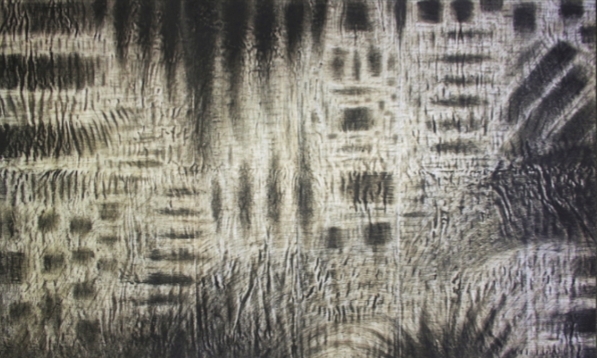 Segni astratti, vibrazioni, tonalità del bianco e del nero che si rincorrono creando effetti visivi ed emotivi che riportano costantemente a temi musicali, a note astratte che sembrano vibrare all’interno di enormi spartiti.
Traspare da ogni opera l’educazione musicale dell’artista Ak2deru che inaugura la sua personale mercoledì 4 dicembre alle ore 19, presentando cinque carte di grande formato interamente dipinte con la cenere, presso lo SpazioArte del Foyer della Sala Umberto, a cura di Chiara Castria e Paola Quaquarelli, con testo critico di Ruggero Barberi.Ak2deru si racconta in modo più che realistico: ”Dipingere per me è una pratica rituale, attraverso l’interazione del segno, in un processo di creazione e distruzione continua, pellegrino fra gli opposti, in costante ricerca di equilibrio fra istinto e razionalità, fra caos e armonia. L’arte non è un fine ma un mezzo. Arte come via, come condivisione, come pratica e testimonianza della bellezza”.“Ashes to funky”, questo il titolo della personale, rende bene il senso del ritmo dell’archetipo, del segno, della pittura monosemica che l’artista esprime nella sua costante ricerca personale.Ak2deru - Nato a Tempio Pausania, dal 1998 vive e lavora a Roma. Diplomato al Liceo Artistico di Tempio Pausania, dal 1998 al 2008 studia composizione musicale coi Maestri Gian Paolo Chiti e Alvin Curran. Dal 2008 al 2015 assistente compositore di Alvin Curran. Sue composizioni sono state commissionate ed eseguite da vari ensemble e solisti quali il Freon Ensemble, Chameleon Arts Ensemble, Intondo Ensemble, Quartetto Image, Emmanuel Louis, Massimo Ceccarelli, Stefano Cogolo, Giuseppe Pelura, Maurizio Paciariello e numerosi altri, presso l’Auditorio Parco della Musica, E-Theater New Colosseum, Auditorium di Avezzano, Biblioteca Nazionale Centrale, Salone Borromini, Edith Cover fine Arts - Quincy, ecc. Ha esposto in numerose mostre personali e collettive presso il Museo di Arte Contemporanea del Castello di Rivara, Castello dei Conti di Ceccano, Temple University, Università eCampus, Monserrato Art Gallery, Spazio Y, Interno 14, Spazio V AR Co, Contatto Gallery, Party l’Arte da Ricevere, LM Gallery, Galleria Spazio Bianco e altri spazi. Hanno scritto di lui: Claudio Libero Pisano, Simona Pandolfi, Roberto Gramiccia, Piero Pala, Giulia Lopalco, Mario de Candia, Claudia Quintieri, Giuseppe Pulina, Giovanni Lauricella, Ruggero Barberi.INFOAk2deru - Ashes to Funky
A cura di Chiara Castria e Paola QuaquarelliTesto critico di Ruggero BarberiInaugurazione 4 dicembre 2019 h 19Dal 4 dicembre 2019 fino a marzo 2020
SpazioArte Foyer Sala Umberto - Via della Mercede 50 - Roma
Orari: martedì - venerdì dalle h 12 | sabato - domenica dalle h 14 | lunedì chiuso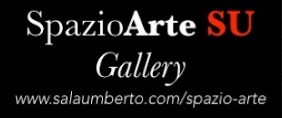 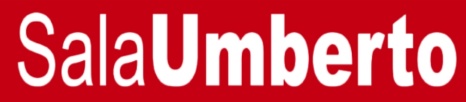 